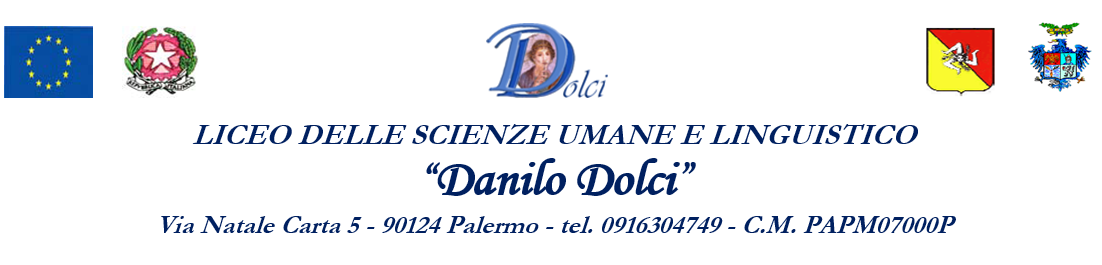 PROGRAMMAZIONE DEL CONSIGLIO DI CLASSEMuoversi con i tasti cursori per compilare i campiANALISI INIZIALE: COMPOSIZIONE DELLA CLASSE: n° alunni      ,  n° alunne       , totale alunni      ; n° alunni diversabili      .Note sulla storia della classe: ASPETTI COMPORTAMENTALI:       ASPETTI COGNITIVIAttraverso test sia orali che scritti, i singoli docenti hanno verificato il livello di partenza degli alunni. Si possono quindi identificare tre fasce di livello:Fascia dell'eccellenza: , note:      Fascia dell’approfondimento: , note:      Fascia del recupero: , note:      COMPETENZE CHIAVE DI CITTADINANZA D.M. n. 139/2007 a cura del C.d.C.COMPETENZE PER ASSI CULTURALICONTENUTI DISCIPLINARI  I contenuti saranno quelli propri delle singole discipline, tenendo conto delle indicazioni nazionali per i licei espressi nella nuova riforma della scuola superiore secondaria di II grado,  degli interessi e della realtà socio-ambientale degli alunni. Il Consiglio di Classe si riserva di prendere in esame ed eventualmente accogliere quelle attività curriculari ed extracurriculari di natura progettuale,  nonché quelle iniziative culturali che riterrà  più idonee per la classe.Verrà favorita la partecipazione a visite guidate, a musei, a proiezioni cinematografiche, a mostre fotografiche, a rappresentazioni teatrali e a manifestazioni cui sia riconosciuto alto valore formativo sotto il profilo umano e culturale.Agli alunni sarà anche data la possibilità di effettuare visite o viaggi di istruzione in località di interesse paesaggistico o storico nel territorio regionale o nazionale, che risultino coerenti con la programmazione e con la specificità degli studi. METODOLOGIE, STRUMENTI E  MODALITÀ DI VERIFICAMetodologie applicate:Strumenti utilizzati:Modalità di verifica:VALUTAZIONELa valutazione formativa si propone di accertare, durante il processo di apprendimento, le conoscenze e le abilità acquisite dagli allievi, per apportare modifiche in itinere all’attività programmata, qualora fosse necessario.  La valutazione sommativa o finale sarà la sintesi dei risultati ottenuti dagli alunni rispetto alla situazione di partenza e agli obiettivi programmati.Terrà conto di variabili socio-affettive come il comportamento, la socializzazione, l’impegno e l’interesse mostrati, l’assiduità nella frequenza e nella partecipazione al dialogo educativo, la validità del metodo di studio e le capacità personali.   Le valutazioni saranno assegnate secondo la griglia di valutazione inserita nel P.T.O.F. I dati relativi alla valutazione dei singoli allievi saranno comunicati alle famiglie in occasione dei ricevimenti individuali e generali. GRIGLIA DI VALUTAZIONEDOCENTI DEL CONSIGLIO DI CLASSESTUDENTI DELLA CLASSEData di compilazione	     /      /2020	   							Il docente coordinatore della classeDOCENTE COORDINATORE:CLASSE:  SEZ.   A.S.20COMPETENZEATTIVITA’ TRASVERSALI1. Imparare ad imparare: organizzare il proprio apprendimento, individuando, scegliendo ed utilizzando varie fonti e varie modalità di informazione e di formazione (formale, non formale ed informale), anche in funzione dei tempi disponibili, delle proprie strategie e del proprio metodo di studio e di lavoro.Compilazione di questionari Realizzazione di lavori di gruppo (cartelloni, mappe concettuali)  Lettura e decodifica dei libri di testo Eventuale partecipazione al progetto “Matematica in itinere” e al progetto”Se una notte d’inverno un viaggiatore..” 2. Progettare: elaborare e realizzare progetti riguardanti lo sviluppo delle proprie attività di studio e di lavoro, utilizzando le conoscenze apprese per stabilire obiettivi significativi e realistici e le relative priorità, valutando i vincoli e le possibilità esistenti, definendo strategie di azione e verificando i risultati raggiunti.Produzione e progettazione di schede, riassunti, tabelle, mappe ecc,       3. Comunicarecomprendere messaggi di genere diverso (quotidiano, letterario, tecnico, scientifico) e di complessità diversa, trasmessi utilizzando linguaggi diversi (verbale, matematico, scientifico, simbolico, ecc.) mediante diversi supporti (cartacei, informatici e multimediali) o    rappresentare eventi, fenomeni, principi, concetti, norme, procedure, atteggiamenti, stati d’animo, emozioni, ecc. utilizzando linguaggi diversi (verbale, matematico, scientifico, simbolico, ecc.) e diverse conoscenze disciplinari, mediante diversi supporti (cartacei, informatici e multimediali). Giochi di ruoloLettura di testi di diverse tipologie Produzione di schede, mappe e lavori multimediali Produzione di schede, mappe e lavori multimediali Produzione di testi di vario tipo in relazione ai diversi scopi comunicativi4. Collaborare e partecipare: interagire in gruppo, comprendendo i diversi punti di vista, valorizzando le proprie e le altrui capacità, gestendo la conflittualità, contribuendo all’apprendimento comune ed alla realizzazione delle attività collettive, nel riconoscimento dei diritti fondamentali degli altri.Gruppi di studioLavori di gruppo5. Agire in modo autonomo e responsabile: sapersi inserire in modo attivo e consapevole nella vita sociale e far valere al suo interno i propri diritti e bisogni riconoscendo al contempo quelli altrui, le opportunità comuni, i limiti, le regole, le responsabilità.Gestione autonoma dell’assemblea di classeRispetto del regolamento di Istituto Partecipazione alla assemblea di IstitutoOrganizzazione e gestione di discussioni e dibattiti in classePartecipazione a dibattiti ed incontri formativi all’interno della scuola6. Risolvere problemi: affrontare situazioni problematiche costruendo e verificando ipotesi, individuando le fonti e le risorse adeguate, raccogliendo e valutando i dati, proponendo soluzioni utilizzando, secondo il tipo di problema, contenuti e metodi delle diverse discipline. Attività laboratorialiAttuazione di strategie di risoluzione di semplici problemi7. Individuare collegamenti e relazioni: individuare e rappresentare, elaborando argomentazioni coerenti, collegamenti e relazioni tra fenomeni, eventi e concetti diversi, anche appartenenti a diversi ambiti disciplinari, e lontani nello spazio e nel tempo, cogliendone la natura sistemica, individuando analogie e differenze, coerenze ed incoerenze, cause ed effetti e la loro natura probabilistica.Esercizi di individuazione di nessi logici  nell’ambito di una singola disciplina o di discipline diverse8. Acquisire ed interpretare l’informazione: acquisire ed interpretare criticamente l'informazione ricevuta nei diversi ambiti ed attraverso diversi strumenti comunicativi, valutandone l’attendibilità e l’utilità, distinguendo fatti e opinioniLettura del quotidiano in classe;Utilizzo degli strumenti informatici per approfondire le conoscenze sulla attualitàIncontri su problematiche relative alla saluteLettura e comprensione di testi informativi  ASSIDISCIPLINACOMPETENZEABILITÀ/CAPACITÀ DISCIPLINARILINGUAGGILingua ItalianaGeostoriaReligione cattolicaPadroneggiare gli strumenti espressivi ed argomentativi indispensabili per gestire l’interazione comunicativa verbale in vari contesti Leggere, comprendere e interpretare testi scritti di vario tipo. Produrre testi di vario tipo in relazione ai differenti scopi comunicativi.Leggere e comprendere semplici testi funzionali (descrittivi, informativi) individuando l’argomento centrale, le informazioni essenziali, le intenzioni comunicative di chi scrive.Leggere  e comprendere semplici testi narrativi, cogliendone il senso globale e gli elementi essenziali della struttura.Leggere le differenti fonti letterarie,iconografiche, documentarie,  cartografiche, ricavandone informazioni.Conoscere i principali generi letterari della Sacra Scrittura.Saper pianificare ed organizzare il discorso tenendo conto delle caratteristiche del destinatario, delle diverse situazioni comunicative e delle diverse funzioni del messaggio.Essere in grado di definire le linee generali del proprio progetto testuale, individuandone, l’argomento, il genere testuale, il destinatario, lo scopo, il registro.Produrre testi corretti e coerenti rispetto all’ambito disciplinare delle materie di indirizzoConoscere, comprendere e utilizzare i concetti-cardine delle discipline.Conoscere il lessico specifico delle discipline.LINGUAGGILingue straniereUtilizzare la lingua straniera per i principali scopi comunicativi ed operativi Produrre testi orali e scritti di natura diversa  Comprendere testi scritti e orali, cogliendone informazioni di senso generale e specificoLINGUAGGIScienze motorie e sportive                            Gestire le capacità logico-motorie in modo finalizzato. Conoscere, applicare e rispettare le regole nelle attività di gruppo.Assumere consapevolezza delle norme igienico-sanitarie e alimentari finalizzate al raggiungimento del benessere.MATEMATICOMatematicaUtilizzare le tecniche e procedure del calcolo aritmetico e algebrico, rappresentandole anche sotto forma grafica.Confrontare ed analizzare figure geometriche, individuando invarianti e relazioni.Individuare le strategie appropriate per la soluzione di problemi Analizzare dati e interpretarli sviluppando deduzioni e ragionamenti sugli stessi anche con l’ausilio di rappresentazioni grafiche, usando consapevolmente gli strumenti di calcolo e le potenzialità offerte da applicazioni specifiche di tipo informaticoUsare gli strumenti di calcolo e le potenzialità offerte da applicazioni specifiche di tipo informatico.Riconoscere i principali enti, figure e luoghi geometrici e descriverli con linguaggio naturale.Progettare un percorso risolutivo a tappe.Raccogliere, organizzare e rappresentare un insieme di dati. Documentazione e ricerca mediante supporti informatici e multimediali. SCIENTIFICOScienze naturali:Biologia, Chimica e Scienze della terraOsservare e analizzare fenomeni appartenenti alla realtà naturale e artificiale, riconoscendone, nelle varie forme, i concetti di sistema e complessità.Analizzare qualitativamente e quantitativamente fenomeni legati alle trasformazioni di energia a partire dall’esperienza.Essere consapevole delle potenzialità e dei limiti delle tecnologie nel contesto culturale e sociale in cui vengono applicate.Effettuare ricerche ed indagini conoscitive a carattere scientificoRicavare informazioni significative da grafici, tabelle ed altra documentazione  Raccogliere e classificare i dati, stabilendo rapporti causa-effetto, individuando sequenze logiche e collegamenti  Sviluppare un atteggiamento razionalmente critico nei confronti delle informazioni   Relazionare in modo chiaro utilizzando un corretto linguaggio tecnico scientifico.STORICO GeostoriaOsservare, descrivere ed analizzare fenomeni appartenenti alla realtà umana e sociale, riconoscendo nelle sue varie forme i concetti di sistema e complessitàIndividuare, con la guida del docente, una possibile interpretazione dei fenomeni psicologici in base a semplici modelli.Utilizzare semplici classificazioni, generalizzazioni e/o schemi logici per riconoscere il modello di riferimento.Individuare nella complessità territoriale i più evidenti collegamenti spaziali e ambientali: interdipendenza di fatti e fenomeni e rapporti tra elementi.STORICO StoriaReligione cattolicaComprendere il cambiamento e la diversità dei tempi storici in una dimensione diacronica attraverso il confronto fra epoche e in una dimensione sincronica attraverso il confronto fra aree geografiche e culturali.Collocare i più rilevanti fenomeni educativi secondo le necessarie coordinate spazio-temporali e culturali. Identificare gli elementi educativi maggiormente significativi per confrontare aree e periodi geografico-culturali diversi.  Comprendere il cambiamento in relazione agli usi, alle abitudini, al vivere quotidiano nel confronto con la propria esperienza personale. Aprirsi al confronto con l’altro attraverso la conoscenza dei diversi contesti ambientali e socioculturali, superando stereotipi e pregiudizi.  Riconoscere le dimensioni del tempo e dello spazio in relazione alle diverse religioni  lezione frontale problem solving Elab. Scritto-grafica computerizzata di dati attività laboratoriali lavori di gruppo brainstorming Elaborazione di mappe concettuali Altro. Specifica... libri di testo libri presenti in biblioteca schemi ed appunti personali strumentazione presente in laboratorio riviste specifiche LIM  software didattico software multimediali Altro. Specifica... prove orali prove scritte osservazione in classe prove strutturate e semistrutturate Altro. Specifica... Altro. Specifica... Altro. Specifica...VOTOLIVELLOCONOSCENZACOMPETENZAESPRESSIVACAPACITA’1GravementeInsufficienteIrrilevanteIrrilevanteIrrilevante2GravementeInsufficienteIrrilevanteIrrilevanteIrrilevante3GravementeInsufficienteLacunosa ed errataInefficace e disorganizzataNon compie alcun tipo di analisi4InsufficienteFrammentariaTraduce e parafrasa con espressione non sempre coerente ed appropriataNonostante guidato, applica le conoscenze in modo incerto e spesso errato5MediocreSuperficialeTraduce e parafrasa con espressione semplice e lineareApplica le conoscenze, con qualche incertezza, compie analisi stentate e sintesi parziali6SufficienteEssenzialeEsposizione coerente, appropriata e correttaCompie analisi e sintesi semplici7DiscretoOrganica con qualche approfondimento autonomoEsposizione sicura e appropriataCompie analisi e sintesi8BuonoOrganica e autonomaEsposizione sicura con lessico appropriatoRielabora criticamente e autonomamente9OttimoOrganica, completa, con apporti personali.Esposizione fluida con lessico ricco e articolatoRielabora criticamente e autonomamente in contesti nuovi e situazioni complesse10OttimoAmpia, completa eben strutturataPossiede capacità critiche logico-deduttive e sa elaborare valutazioni personali in contesti nuovi e situazioni complesseN°DISCIPLINADOCENTI1.GEOSTORIA2.ITALIANO3.LATINO4.MATEMATICA5.SCIENZE MOTORIE6.RELIGIONE7.LINGUA STRANIERA INGLESE8.LINGUA STRANIERA FRANCESE9.LINGUA STRANIERA SPAGNOLO10.SCIENZE NATURALI11.CONVERSAZIONE INGLESE12.CONVERSAZIONE FRANCESE13.CONVERSAZIONE SPAGNOLO14.SOSTEGNON°STUDENTIData di nascita1.2.3.4.5.6.7.8.9.10.11.12.13.14.15.16.17.18.19.20.21.22.23.24.25.26.27.28.29.30.31.32.